Иллюстрации к сказке «Василиса Прекрасная»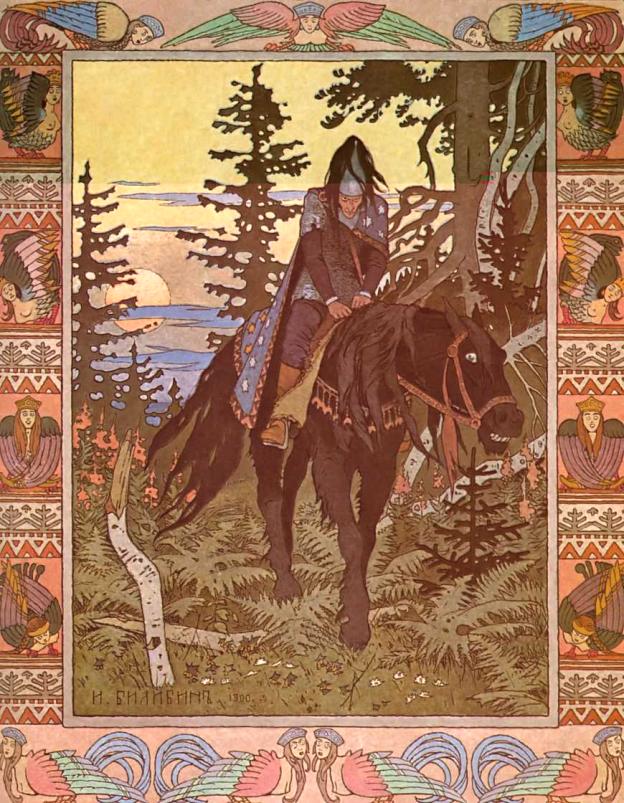 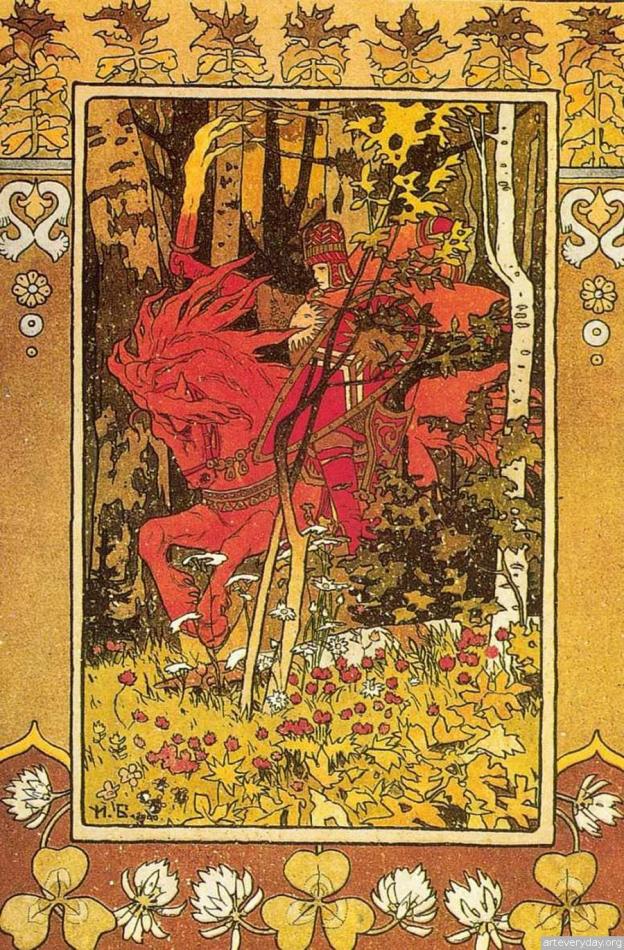 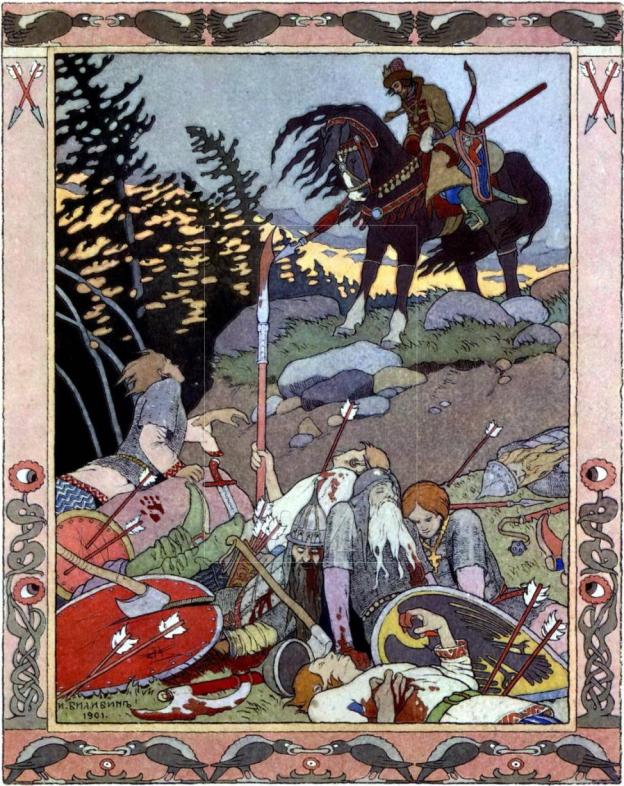 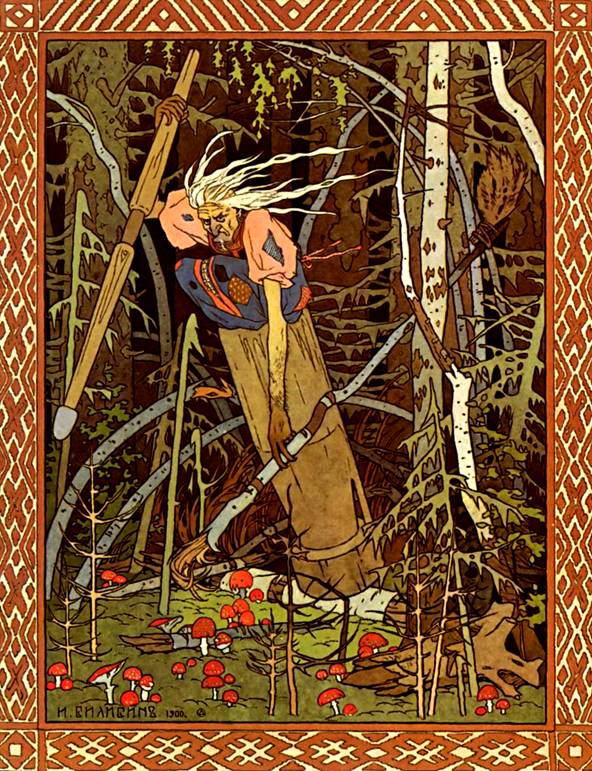 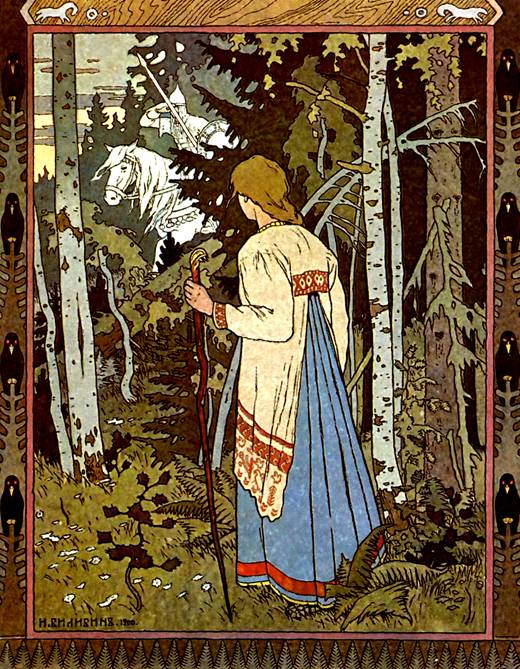 Иллюстрации к сказке «О царе Салтане и его сыне Гвидоне»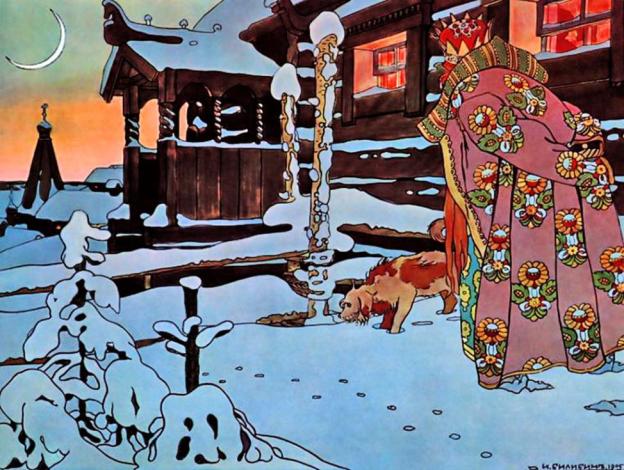 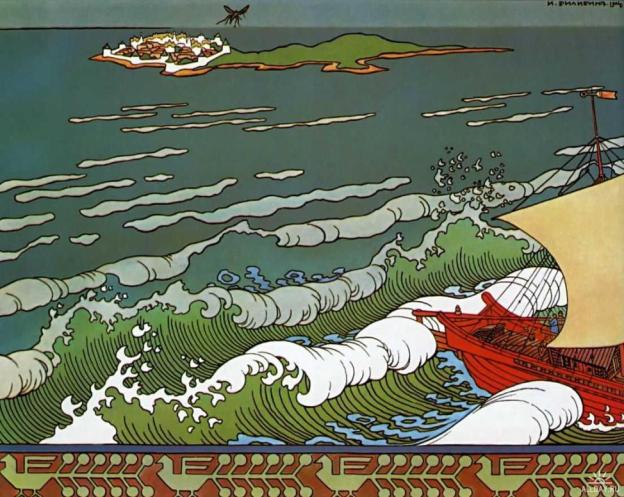 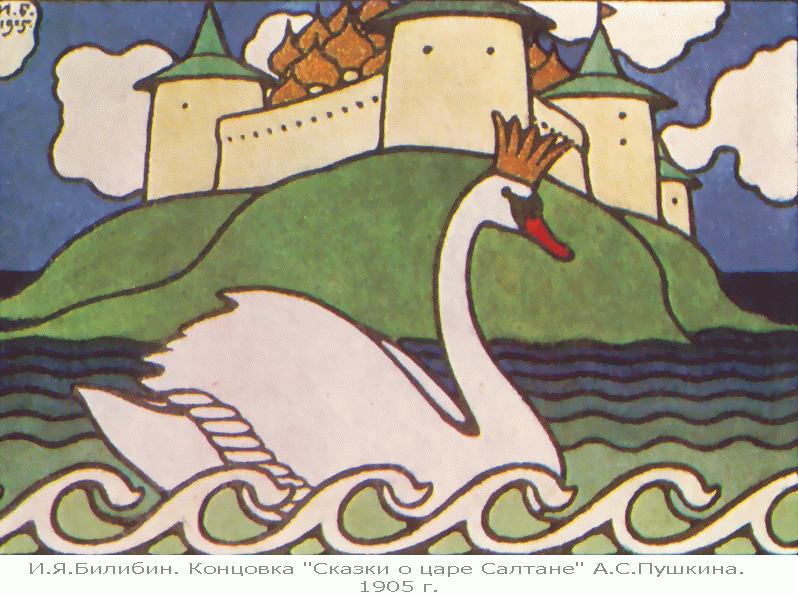 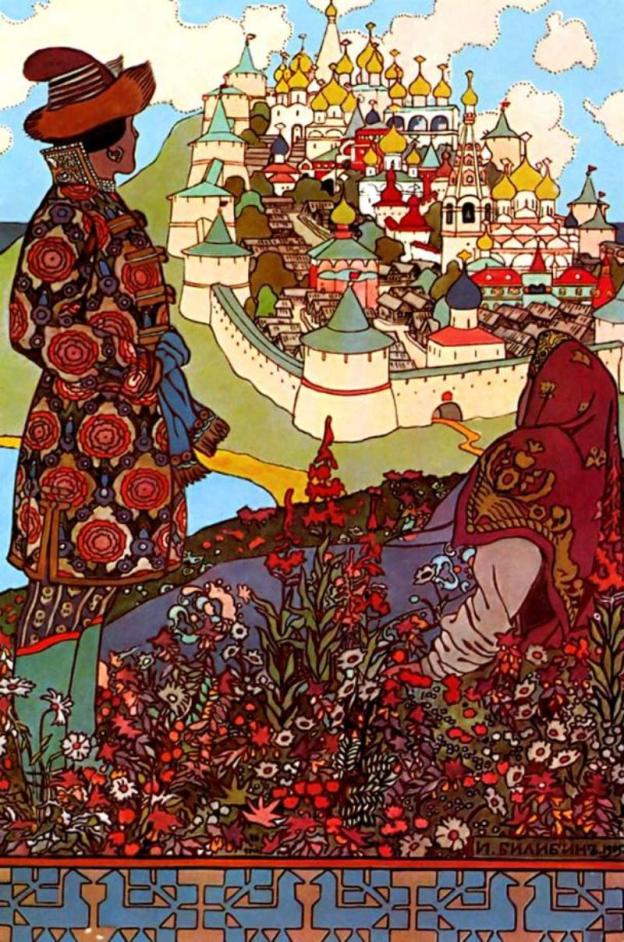 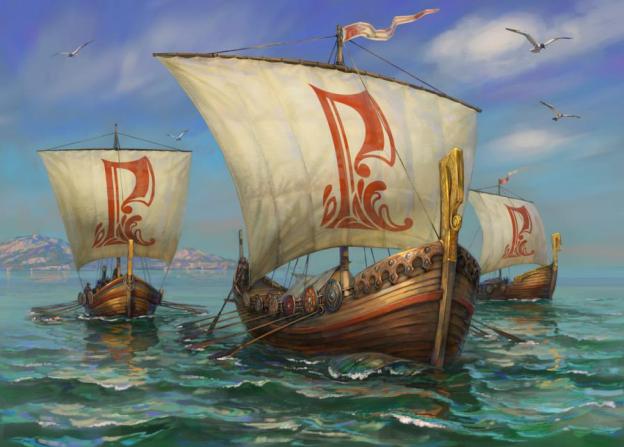 Иллюстрация к сказке «Сестрица Алёнушка и братец Иванушка»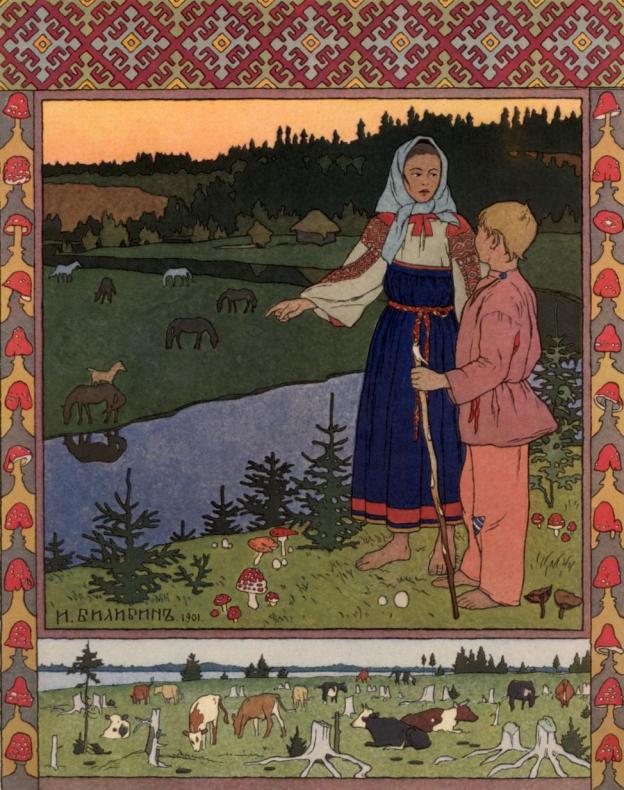 Иллюстрация к сказке «Иван-царевич и Серый волк»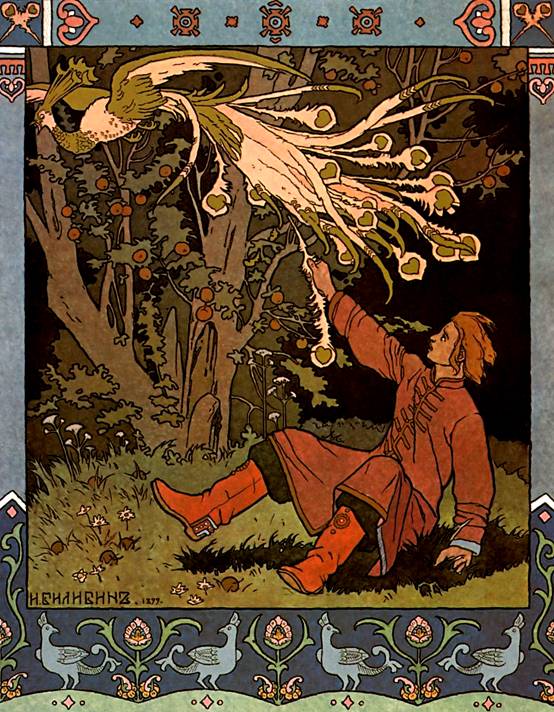 Иллюстрация к сказке «Пойди туда, не знаю куда»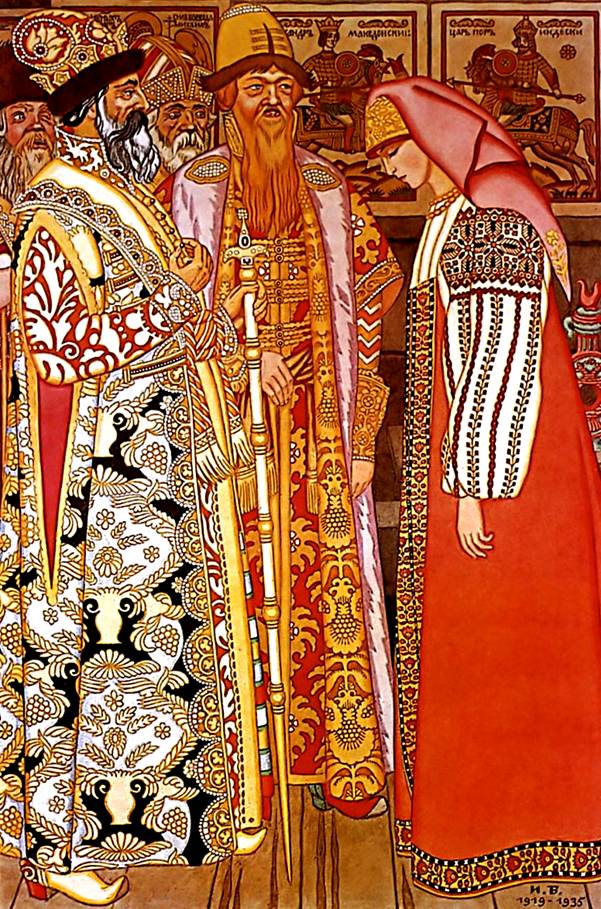 Иллюстрация к «Сказке о Золотом петушке»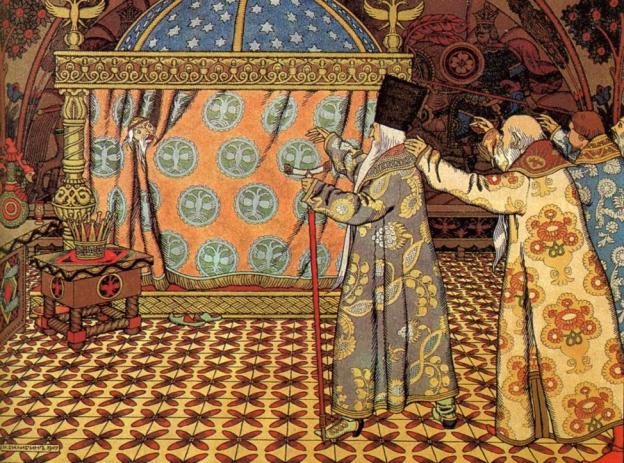 